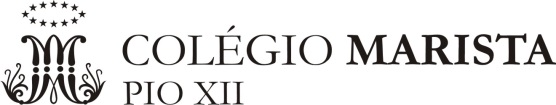 Plano de Estudos – Exame FinalComponente Curricular: Componente Curricular: FilosofiaFilosofiaFilosofiaProfessor: Professor: Fabian SilvaFabian SilvaFabian SilvaNível de Ensino: .E.F. IIAno: 6°ano2018ConteúdosConteúdosConteúdosConteúdosConteúdos- A Ética nas tradições religiosasO Conteúdo se encontra no livro da páginas 82 até a 93.- Encontros e desencontros: A fé que nos une.O Conteúdo se encontra no livro da páginas 130 até a 139.- A Ética nas tradições religiosasO Conteúdo se encontra no livro da páginas 82 até a 93.- Encontros e desencontros: A fé que nos une.O Conteúdo se encontra no livro da páginas 130 até a 139.- A Ética nas tradições religiosasO Conteúdo se encontra no livro da páginas 82 até a 93.- Encontros e desencontros: A fé que nos une.O Conteúdo se encontra no livro da páginas 130 até a 139.- A Ética nas tradições religiosasO Conteúdo se encontra no livro da páginas 82 até a 93.- Encontros e desencontros: A fé que nos une.O Conteúdo se encontra no livro da páginas 130 até a 139.- A Ética nas tradições religiosasO Conteúdo se encontra no livro da páginas 82 até a 93.- Encontros e desencontros: A fé que nos une.O Conteúdo se encontra no livro da páginas 130 até a 139.